 15-ое заседание 27-созыва                              ҠАРАР                                                                          РЕШЕНИЕО деятельности Кунгаковской сельской библиотеки сельского поселения Кунгаковский сельсовет  в 2016 году       Заслушав и обсудив информацию главного библиотекаря  Кунгаковской сельской библиотеки  МБУК «РКБС» муниципального района Аскинский район Республики Башкортостан  Мугиновой Л.М., Совет сельского поселения Кунгаковский сельсовет муниципального района Аскинский район Республики Башкортостан р е ш и л:Информацию принять к сведению (прилагается).Работу сельской библиотеки считать удовлетворительной.Рекомендовать главному библиотекарю комплектовать и обеспечить сохранность библиотечных фондов, являясь досуговым и информационным центром в деревне, совершенствовать работу с населением, воспитать в читателях национального самосознания, любви к родному краю, вести работу по сохранению и развитию национальной культуры.       4. Контроль исполнения настоящего решения возложить на постоянную  комиссию по социально-гуманитарным вопросам.Заместитель председателя Совета сельского поселения Кунгаковский сельсовет муниципального района Аскинский район Республики Башкортостан Н.Р. Сабитов  д.Кунгак 17 февраля 2017 года   №90ИНФОРМАЦИЯ  о деятельности Кунгаковской сельской библиотеки МБУК «РКБС» МР Аскинский район Республики Башкортостанза 2016 годКунгаковская сельская библиотека работает с разными категориями читателей, пенсионеры, домохозяйки, молодежь, учащиеся, дети. Индивидуальная работа ведется с учетом личностных особенностей каждого читателя. Задача библиотеки, чтобы читатель взял именно «свою» книгу, то есть доступную ему по уровню культуры чтения, соответствующую его интересам и реальным потребностям. В течение года проводилась индивидуальная работа среди младших школьников, которая была направлена на привлечение их к чтению. Организация и использование фондов	В 2016 году фонд сельской библиотеки составляет 2180 экземпляров книг, из них на русском языке – 1474, на башкирском – 639, на татарском – 67. Поступило 119 экземпляров книг (на русском языке – 21 экз., на башкирском – 91 экз.), списано - 0. Библиотека выписывает 10 наименований газет и журналов, из них на русском 4 наименований, на башкирском – 3, на татарском – 3. Обеспечение сохранности фонда - одна из основных функций, без надлежащего выполнения которой библиотеки со временем не только не смогут в полной мере удовлетворять запросы читателей, но и реально столкнутся с угрозой частичной или полной их утраты. Проводится  контроль над своевременным возвратом в библиотеку выданных изданий, работа по мелкому ремонту  ветхих книг. Отремонтировано 15 книг.Выделен отдельный фонд краеведческой и башкирской литературы. Литература интенсивно используется для оформления книжных выставок, проведения массовых мероприятий, написания сочинений и рефератов учащимися, их подготовки к экзаменам.Количественные показателиРабота с читательской задолженностью. Работа с читателями – задолжниками ведется через телефонные звонки, напоминания через одноклассников. В библиотеке работает читальный зал на 15 мест. Учащиеся пользуются читальным залом постоянно для работы со справочниками, энциклопедиями, периодикой. Здесь же проводятся библиотечные мероприятия, книжные выставки, беседы, учащиеся готовят рефераты, доклады, домашние задания.Ведется работа по проверке фонда на наличие экстремистских материалов с федеральным списком экстремистских материалов. Основанием проверки является Федеральный Закон «О противодействии экстремистской деятельности» № 114 от 27 июня 2002 г. В результате проверки установлено: - библиотечный фонд не содержит экстремистские материалы.Связь с общественными, творческими организациями, известными людьми.                                    Реклама библиотекиВ районных газетах  «Аскинская новь», «Асҡыным-йәнтөйәгем»,  «Ышаныч» были опубликованы статьи на русском, башкирском и татарском языках.Библиотека участвовала 1 мая, в праздник весны и труда в проведениии литературно-музыкального вечера, посвященный Году кино «Кинорежиссер из Москвы». Была поставлена юмореска известного татарского театра Мунча ташы «Пэри туе» (“Психбольница” (14 мин.). А также была показана инсценировка юмористического рассказа “Ир сүзе” из книги М. Аминова «Райский остров» (М. Әминев “Ожмах утрауы”, 2011). Присутствовало 50 человек.«Библиотека, книжка, я – вместе верные друзья» - под таким названием 02 марта прошло посвящение первоклассников в читатели, которые совершили увлекательное путешествие в страну «Библиотека».  На протяжении мероприятия дети отгадывали загадки о литературных героях, познакомились с правилами пользования. Был проведен мастер-класс по изготовлению закладок.   В заключении дети выбрали книжку для чтения и получили в подарок красочные закладки. Была оформлена книжная выставка «Книжное царство – мудрое государство». Присутствовало 5 человек. Чтобы приобщить детей к книге самого раннего возраста, 29 августа библиотека пригласила к себе дошколят. В гости в библиотеку пришли ребята старшей группы детского сада «Тулпар». Для них была подготовлена книжная выставка «В гостях у сказки». С детьми проведена беседа о правильном обращении с книгой, для чего же они нужны, о библиотеке, о том, как называется работник, который работает в библиотеке (библиотекарь). Дошкольники узнали о профессии библиотекаря. Затем дети увлеченно рассматривали выставки. Библиотекарь заострила внимание ребят на том, что для любого человека очень важно много знать и читать, а для этого и существуют библиотеки. В заключение провели игру «Угадай по картинке героя сказки». Экскурсия произвела на дошкольников огромное впечатление. Теперь они с нетерпением будут ждать, когда станут читателями библиотеки. Присутствовало 15 человек.07 сентября для учащихся 3-х классов прошла презентация книги-театра, составленной детской писательницей Альфией Асадуллиной из сказки Кадира Даяна «Как собака нашла хозяина» («Эт нисек үҙенә хужа тапты»)  Для того чтобы построить сказочный картонный театр своими руками, необходимо вырезать из страниц книги готовые картонные персонажи и построить дом. Ребята охотно поиграли с персонажами сказки, озвучивали их с интонациями и движениями. Присутствовало 10 человек.  Информационно-библиографическая деятельностьСистема традиционных каталогов и картотекСоздана картотека высказываний о литературе, книге на башкирском языке.Добавлены карточки в картотеку «Кунгак в СМИ»Информационно-библиографическое, справочно-библиографическое обслуживаниеОбщее количество справок 1178, из них тематических – 920, уточняющих – 178, адресных – 55, фактографических – 25. В библиотеке созданы тематические папки – накопители «Волшебный мир кино», «Дневник Олимпиады», «Маленькие герои большой войны (о пионерах героях)», «Заготовки для сытной зимовки». Организуются выставки новых книг “Книжные новинки для нашей глубинки”, “Калейдоскоп новинок”, открытые просмотры литературы, проводятся обзоры новинок.  С целью формирования у школьников информационной культуры и культуры чтения в Кунгаковской сельской библиотеке с учащимися первого класса был проведен библиотечный урок «Знакомство с библиотекой». Целью урока было приобщить детей с ранних лет к чтению, к библиотеке; вызвать у школьников устойчивый интерес к книге; привить им  первоначальные навыки работы с книгой и научить ориентироваться в библиотечном пространстве.В память о встрече были подарены книжные закладки, созданные в библиотеке, с правилами пользования библиотекой и правилах обращения с книгой. В мероприятии участвовало 5 человек. Книговыдача составила 10 книг.Составление библиографических пособийКо дню матери составлен рекомендательный библиографический список «Доброе слово - МАМА!"»  для широкого круга читателей.Они призваны  привлечь внимание учащихся к библиотечным фондам и существенно   ускоряют поиск нужной литературы.Развитие материально-технической базыБиблиотека сегодня оснащена современным компьютером.Для полноценного функционирования библиотеки как информационного центра необходим принтер, копировальная техника, новые стеллажи для книжных выставок. Техника существенно облегчила  бы работу библиотеки по распространению информации среди учащихся, т.к. книги и энциклопедии зачастую имеются в библиотеке в одном экземпляре или нет вообще.БАШКОРТОСТАН РЕСПУБЛИКАҺЫ АСҠЫН РАЙОНЫМУНИЦИПАЛЬ РАЙОНЫНЫҢҠӨНГӘК АУЫЛ СОВЕТЫАУЫЛ БИЛӘМӘҺЕ СОВЕТЫ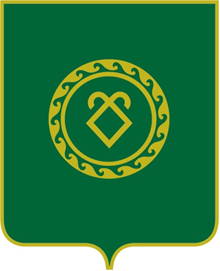 СОВЕТ СЕЛЬСКОГО ПОСЕЛЕНИЯ КУНГАКОВСКИЙ СЕЛЬСОВЕТ МУНИЦИПАЛЬНОГО РАЙОНААСКИНСКИЙ РАЙОНРЕСПУБЛИКИ БАШКОРТОСТАНПоказатели2015Количество читателей410Книговыдача9020Количество посещений7675